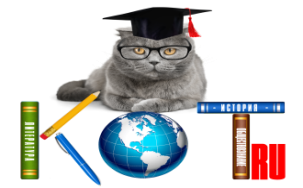 БЛАНК ОТВЕТОВДАННЫЕ УЧАСТНИКА:ОТВЕТЫ:Название олимпиады«ВИДЫ И РОДА ВОЙСК ВООРУЖЕННЫХ СИЛРОССИЙСКОЙ ФЕДЕРАЦИИ»ФИО участникаУчебное заведение, город ФИО преподавателя-наставникаАдрес эл. почты преподавателя-наставникаАдрес эл. почты участникаНомер задания123456789101112131415161718192021222324252627282930